Adult Soccer League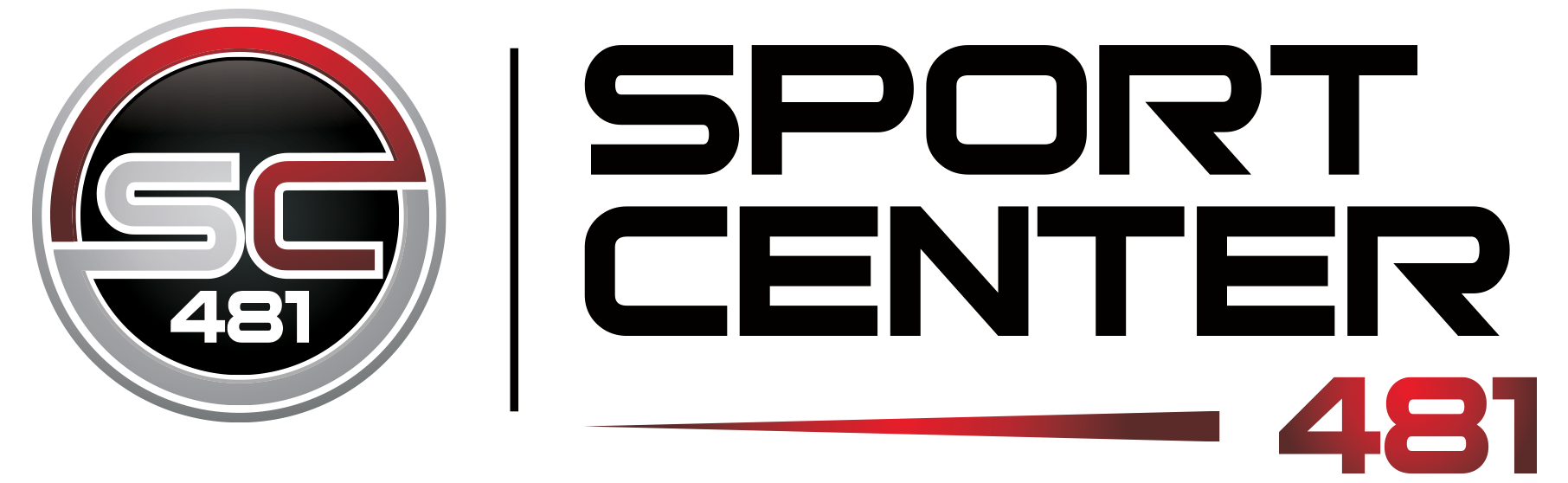 2020 Fall Indoor RegistrationTeam Name: _______________________________             League (circle):      Men’s         Women’sResponsible Party: _______________________________                    Phone #: _______________________________Email: ______________________________	Sport Center 481 Soccer Leagues:Ages 18+, no exceptionsTotal 11 games (10, plus a playoff)Games are (2) 25-minute halves played during an allocated hour (clock starts on the hour)Divisions are limited, we recommend that you register your teams ASAPTeams may request double header or bye weeks if necessary, please contact Brandon.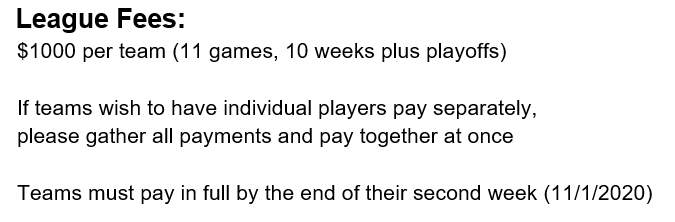 Any questions? Contact Brandon Fascia (see below)                                        Sport Center 4816841 Collamer Road, East Syracuse, NY 13057315-701-1111www.sportcenter481.comBrandon Fascia | info@sportcenter481.com                                              		                                                                                                      League# Players on FieldStart DateGame TimesDatesMen’s7 v 7Sun 10/25/2020Starting times are an estimate. Depending on the number of teams in a division, times may vary.5p-8p10/25/2020 – 1/10/2020(No league games on 12/27)Women’s7 v 7Sun 10/25/2020Starting times are an estimate. Depending on the number of teams in a division, times may vary.5p-8p10/25/2020 – 1/10/2020(No league games on 12/27)